The Wild West NotesMiners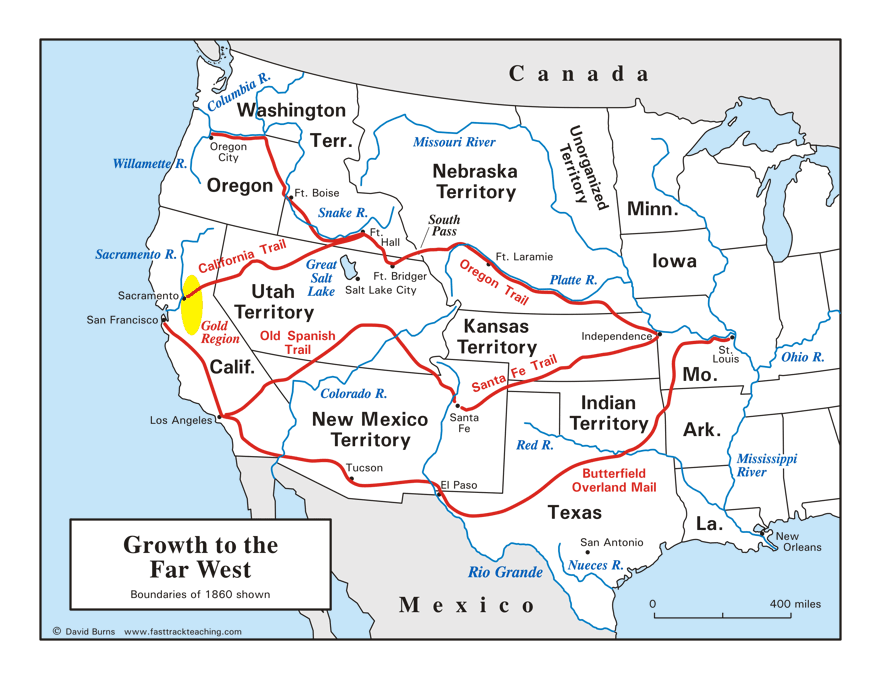 Three types of miningPlacer (_____________)Quarts (_____________)Hydraulic (spraying _____________)Precious _____________ being mined in the West:Gold (49ers)SilverCopper________ mining coal, salt, or diamondsThe Comstock LodeNevada __________So much silver that the _________ was shiny in the sunlightUnderground ___________ held up by beams and supportsBoomtownsTown that pops up almost __________________ due to a surge in activityMiningHomesteadingLoggingNo reputable _______________ (at first)Once the basics are there, then the ____________ come – newspapers, entertainment, etc.Had to use local __________________ until the __________________ gets set upCrimeCertain towns become ________________ for _________________ activityDeadwoodTombstone_____________________________ become famousEarp brothersJesse JamesDoc HollidayBilly the KidButch CassidyA lot of money is there for the __________________A lot of “__________________” with business partnersTerritory ________________________Colorado, Montana, and the Dakota Territory created due to _________________Colorado alone yielded over __________________ in silver (back then money)Railroads are built all the way into _______________ (2nd largest city West of the Mississippi River then)____________ in Dakotas____________ in MontanaRailroadsThe building of railroads for miners leads to the migration of others____________________________________________________________ Railroad Completed in 1869 _____________________ = American folkloreThe ___________________________ EnvironmentFlatLow rain fallAll grass, no forestsArmy __________________ of 1819 to explore the new territory – “almost wholly unfit for cultivation.”“____________________” move inOpen RangeMost of the _____________________ of the Great Plains are originally owned by the _________________ – equal to a national park or game preserveMexican cowhands (Vaqueros) add _____________ to our vocabularyLassoStampedeCattle brandingMavericksLonghornsDescendants of _______________________ that was brought over centuries before_____________ in the largest area of longhorn cattleUniversity of Texas ________________By ___________ they figure over _______________________ longhorns are being ranched in TexasRailroads and cattleBefore ___________ was not practical as a __________ for the masses because of transportation costs – but other meats cannot be sent _______________ to larger citiesCivil War ______________General population Coast to coastThe Long DriveCattle could be sold for _______ times the price in the East (supply and demand)Take ___________________ cattle in ______ trip hundreds or thousands of miles by horseback across the open rangeTake _________ with multiple ______________Poor confederates, Hispanics, African Americans Very ___________________Wild West MythosDime novels – _______________ for cowboy storiesCreate stereotypical stories about the __________________________________________ it – the good guy always winsEuropeans become __________________ with cowboys and Indians –huge migration to the USA for _____________________Range WarsLand __________________Cattle disputesBarbed ____________European breeds of cattle brought in to compete against longhornsAngus – _______________Jersey – _______________Holstein – ______________The age of the ranging cowboy comes to an end as they are hired on as “_________________________” or “Rodeo Boys” (RBs = Arby’s)Homestead Act1862For _______ registration fee = up to ________ acres/ 1 square mile of landMust live there for at least ____________ to own the title – prevents ________________________________________Brochures and pamphlets are distributed across the country and _____________People would have to __________ for landHardships of _________________ the Great PlainsLack of ___________ = no building materialsLack of ___________ = deep wells (300+ feet)Summer temps over ________ degreesWinter has _________________________________________ alleyDrought, wind erosion, and overuse of land kills the soil (eventually leading to the _______________________)______________ eat cropsLand Grant _____________________Morrill Act created colleges to educate people on ____________________________________________________________________ is the first land grant college ever (1855)Texas A & M (Agriculture and Mechanics) is the _________________ in the USANew Technologies__________ farming______________ resistant strainsSteel _______________Seed _______________Mechanical ________________________________________ machinesJohn DeereBonanza FarmsFaster and easier _________________ lead to larger farmsUp to ________________ acres (over 300 square miles)Run by delegation like a ______________________USA is the leading exporter of ______________ by 1880Frontier Closing1900End of an __________The ___________________________ of a fresh start needs to be redefinedRags to ____________Anyone can be the ____________________Native Populations_______________________________________ on the great plains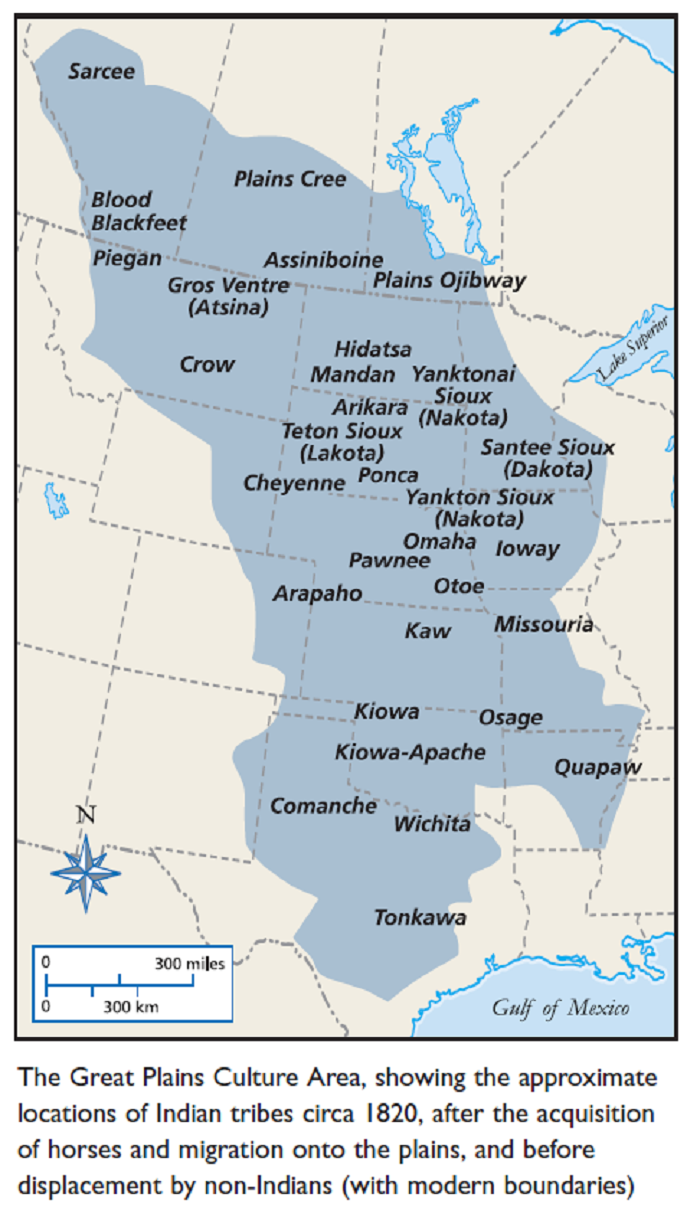 Dakota SiouxLakota SiouxCheyennePawneeArapahoComancheCrowLifestyleNomadsBuffaloNatural World _______________Governing council of ____________Conflict____________ settlements clash with native _______________Natives forced onto _______________________Whites ___________ natural resourcesTribes become ________________ on the US government“Massacre” vs “battle” = _____________________________________1862 Dakota ______________________No annuities came = ______________________“If they are hungry, let them eat grass or their own dung.”said by ______________ Andrew Myrick2 weeks later he was found __________________ with ___________ stuffed into his ______________Hundreds _________ on both sidesWorst mass __________________ in US History – (_____ natives _______________ at the same time)Fetterman’s Massacre1866WyomingLakotaUS Government sends ____________ to “protect” __________________ coming through the Bozeman Trail__________ Crazy Horse, Red Cloud, and Sitting Bull wipe out _____________ soldiers in Wyoming by one _______________Sand Creek MassacreCheyenne go to Fort Lyon to ________________________________General Chivington ordered to ____________ at first offer no matter what______________ knows what really happenedCheyenne put on reservation and Chivington _________________________Little Big HornJune 25th, 1876Also known as “_______________________________”Lakota and Cheyenne led by _______________________________Miners moving in on reservation for _________ that was foundNative ______________ enter ________________ territory (it is their hunting land after all)Custer attacks ___________ natives with ________ soldiersAll US soldiers ___________Chief Joseph Surrender SpeechOctober 5th, 1877“Tell General Howard I know his heart. What he told me before, I have it in my heart. I am tired of fighting. Our Chiefs are killed; Looking Glass is dead, Ta Hool Hool Shute is dead. The old men are all dead. It is the young men who say yes or no. He who led on the young men is dead. It is cold, and we have no blankets; the little children are freezing to death. My people, some of them, have run away to the hills, and have no blankets, no food. No one knows where they are - perhaps freezing to death. I want to have time to look for my children, and see how many of them I can find. Maybe I shall find them among the dead. Hear me, my Chiefs! I am tired; my heart is sick and sad. From where the sun now stands _________________________________________________.”Dawes Act1887Natives given _____________________________, not just reservationsNo __________________ anymore_____________________ expectedWounded Knee1890US _____________ sent to _______________ the Lakota tribeRevenge for Little Big Horn  - ___________________ later______ US Soldiers die______ Lakota Men, Women, and Children dieIndian Peace Commission2 ______________________One in the northOne in the south__________________________________ will run the reservationsOnly __________________________ allowed in – no ____________ police or authorities – tribes police _____________________Violence, poverty, despairMovies about the era:The Assassination of Jessie JamesFar and AwayDances with WolvesTombstoneTrue Grit3:10 to YumaOpen RangeWyatt EarpYoung GunsUnforgivenPurgatoryMagnificent SevenBuch Cassidy and the Sundance KidThe Good, The Bad, and The UglyThe Quick and The DeadBury My Heart at Wounded KneeDreamkeeperCrazy HorseWhite FangCall of the WildDeadwood